11th grade writing promptRead the following writing prompt, and construct a well-written typed three paragraph essay.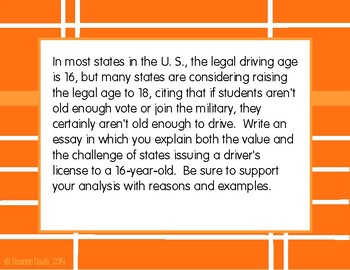 